О внесении изменений в Положение об основаниях и порядке сообщения депутатами Совета сельского поселения Енгалышевский сельсовет муниципального района Чишминский район Республики Башкортостан  о возникновении личной заинтересованности при осуществлении своих полномочий, которая приводит или может привести к конфликту интересов, утвержденное решением Совета  сельского поселения Енгалышевский сельсовет муниципального района Чишминский район Республики Башкортостан от 10.06.2016 г. № 39В соответствии со статьей 12.1 Федерального закона от 25 декабря 2008 года № 273-ФЗ «О противодействии коррупции» и статьей 12.3 Закона Республики Башкортостан от 18 марта 2005 года № 162-з «О местном самоуправлении в Республике Башкортостан,Совет сельского поселения Енгалышевский сельсовет муниципального района Чишминский район Республики Башкортостан решил:1. Внести в Положение об основаниях и порядке сообщения депутатами Совета сельского поселения Енгалышевский сельсовет муниципального района Чишминский район Республики Башкортостан  о возникновении личной заинтересованности при осуществлении своих полномочий, которая приводит или может привести к конфликту интересов, утвержденное решением Совета сельского поселения Енгалышевский сельсовет муниципального района Чишминский район Республики Башкортостан от 10 июня 2016 года № 39, следующие изменения:1.1. В пункте 2 слова «по контролю за достоверностью сведений о доходах, расходах, об имуществе и обязательствах имущественного характера, представляемых депутатами  Совета сельского поселения Енгалышевский сельсовет муниципального района Чишминский район Республики Башкортостан» заменить словами «по урегулированию конфликта интересов»1.2. В приложении 1 слова «по контролю за достоверностью сведений о доходах, расходах, об имуществе и обязательствах имущественного характера, представляемых депутатами» заменить словами «по урегулированию конфликта интересов».2. Обнародовать настоящее решение в установленном Уставом  сельского поселения Енгалышевский сельсовет муниципального района Чишминский район порядке, разместить на официальном сайте Администрации сельского поселения Енгалышевский сельсовет муниципального района Чишминский район Республики Башкортостан в разделе «Документы Совета».3. Контроль за исполнением настоящего решения возложить на комиссию Совета сельского поселения Енгалышевский сельсовет муниципального района Чишминский район по соблюдению Регламента Совета, статусу и этики депутата (Никитин Г.А.).   Глава сельского поселения                                                                  В.В. ЕрмолаевБаш[ортостан Республика]ыШишм^ районыМУНИЦИПАЛЬ районынын Енгалыш ауыл советыауыл биЛ^м^е советы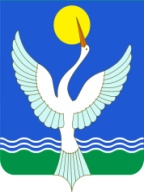 СОВЕТСЕЛЬСКОГО ПОСЕЛЕНИЯЕнгалышевский сельсоветМУНИЦИПАЛЬНОГО РАЙОНАЧишминскИЙ районРеспублики Башкортостан         КАРАР  25 октябрь 2018 й.           №  45              РЕШЕНИЕ   25 октября 2018 г.    